Manuál na objednanie preukazov a známok ISIC/EURO26 cez aSc agendu.Tento manuál by Vám mal pomôcť pri zadávaní objednávok a zmien pri práci s ISIC kartami.Po prihlásení sa do AScAgendy je potrebné kliknúť na kartu Súbor (obr. č.1).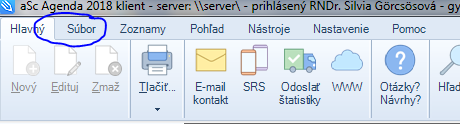 Na karte Súbor si vyberte ponuku nástrojov Karty (obr.č.2).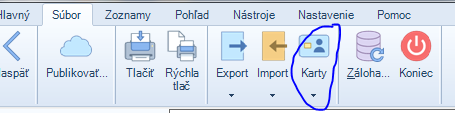 Otvorí sa Vám ponuka pre karty, vyberiete si potrebný typ karty a kliknutím na výber sa otvorí  okno (obr.č.3).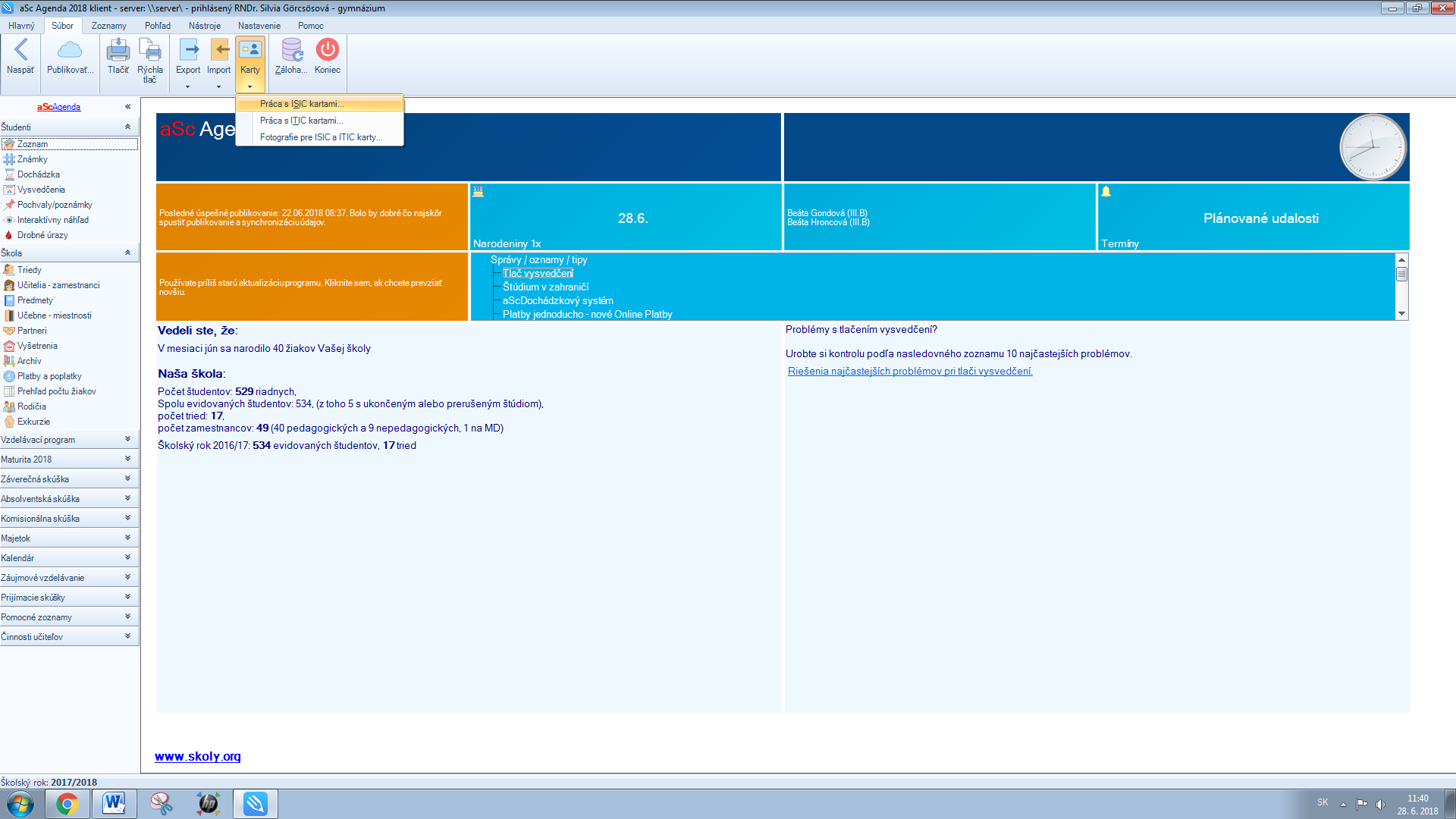 Čipové karty – prehľad všetkých žiakov školy. V prípade ak chceme označiť všetkých žiakov, postačí kliknúť do štvorčeka pri priezvisku. V systéme sa označia všetci študenti (obr.č.4).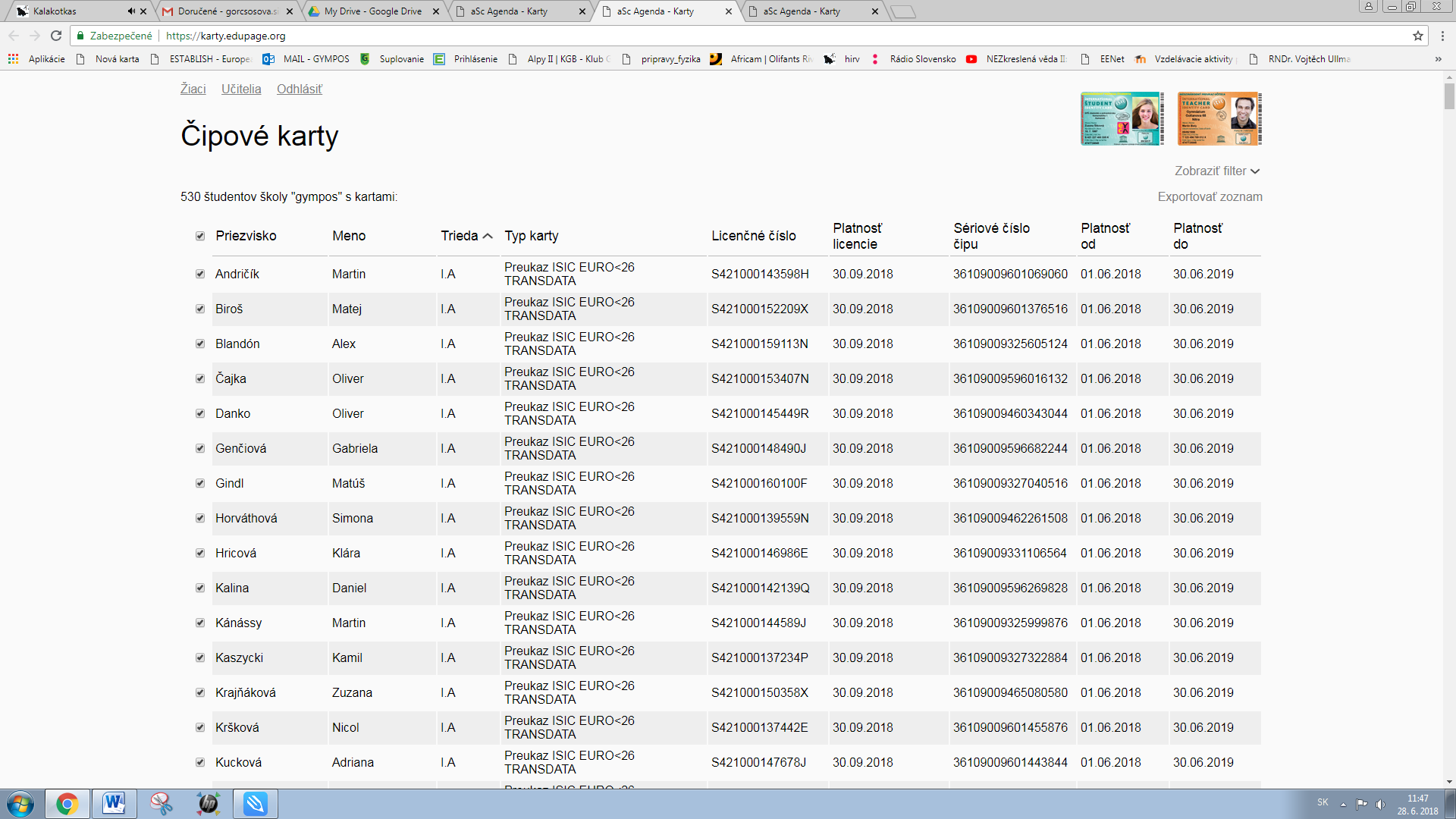 V prípade ak ide len o výber žiakov, je možné použiť filter(obr.č.5).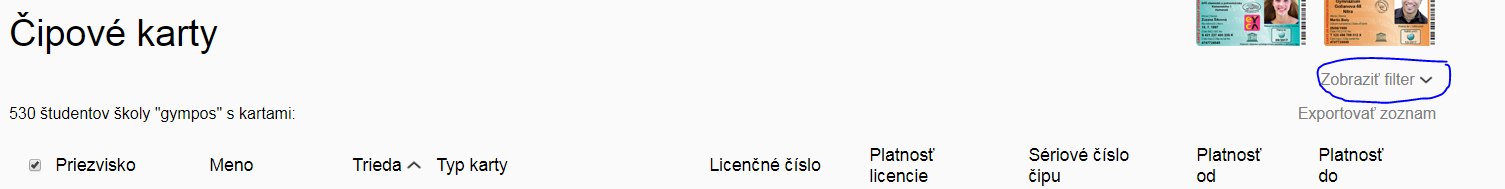 		Zvolíte si alternatívu výberu a stlačíte tlačidlo filtrovať (obr.č.6). zobrazí sa Vám prehľad žiakov, v ktorom si vyberiete daného alebo daných žiakov zaškrtnutím políčka. Ak sú žiaci z viacerých tried, postup opakujete podľa potreby.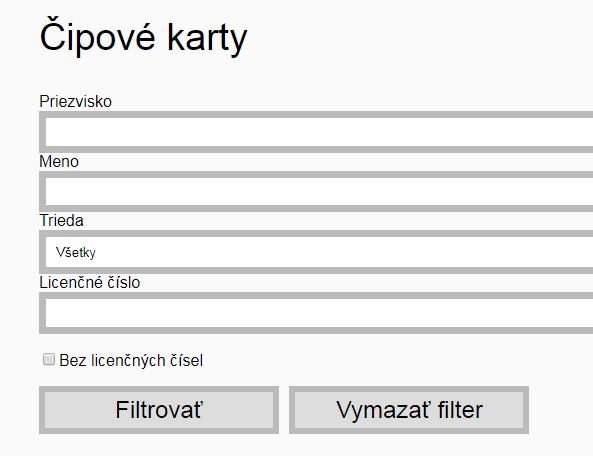 Po zaškrtnutí všetkých žiakov je potrebné zrolovať pomocou posuvníka na koniec stránky a vyplniť kolónku s Poznámkou (pri výrobe duplikátu napíšeme napr. Strata preukazu) zvoliť si patričný úkonMeno a priezvisko kontaktnej osoby (Vaše priezvisko)Telefónne číslo (Vaše)Kontaktný mailTyp kartyAk ste všetko vyplnili, vyberte príslušný úkon ( obr.č.7).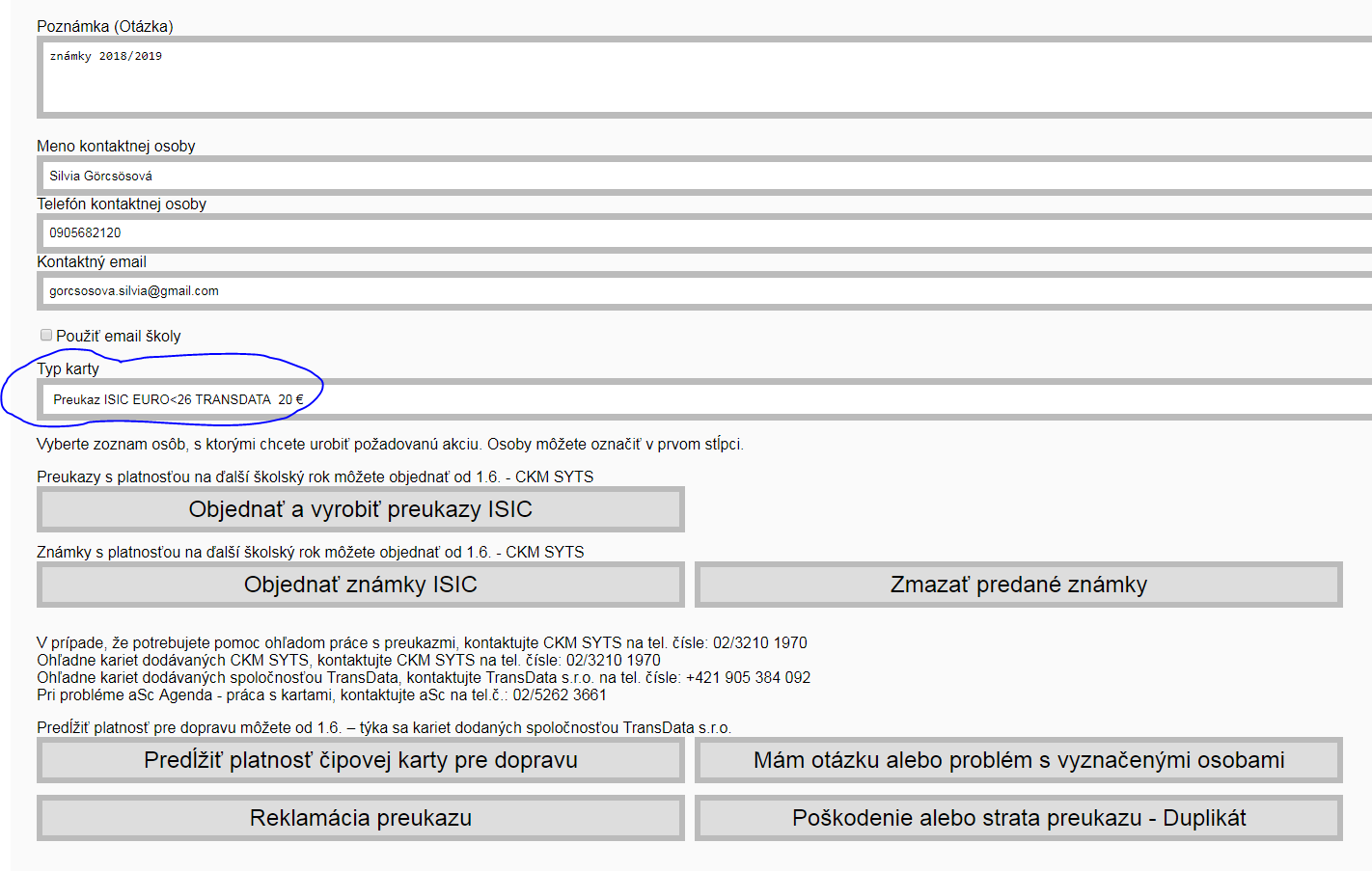 Po výbere sa ukáže kontrolné okno. Po kontrole je potrebné stlačiť tlačidlo POTVRDIŤ (obr.č.8).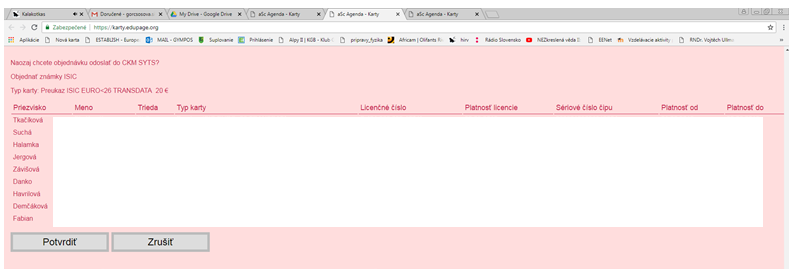 Práve ste úspešne zvládli objednanie Preukazov ISIC/EURO26 alebo ISIC známok. Ďakujem pekne za spoluprácu.